Тест. Уравнение и его корни.Вариант №1А1. Укажите уравнение, корнем которого является число 3.1) (x – 3)(x + 3) = 2              2) (x + 2)(x – 1) = 103) (x + 3) = 0                    4)  = - 3.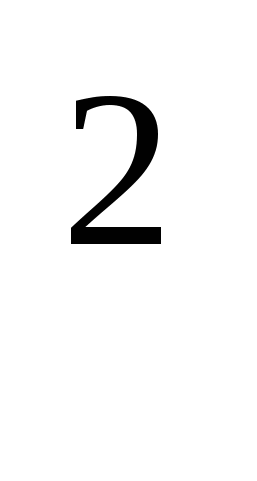 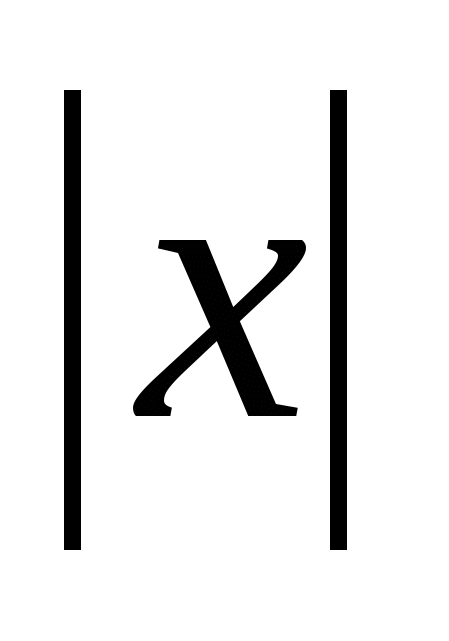 А2. Какое из следующих уравнений имеет корни?x + 2 = x + 3 = - 2x = 0x = - 4А3. Какие из уравненийА. (x – 4)(x + 4) = 0   Б. x = 16    В. x – 4 = 0               являются равносильными?1) А, Б и В                        2) никакие3) Б и В                            4) А и БТест. Уравнение и его корни.Вариант №2А1. Укажите уравнение, корнем которого является число  2.1) (x – 2)(x + 2) = 2                        2) (x + 2) = 03) (x + 4)(x – 1) = 6                        4)  = 4А2. Какое из следующих уравнений имеет корни?1)  = 52) x= - 43) x – 2 = x + 24)  = - 1А3. Какие из уравненийА. x = 25      Б. x – 5 = 0       В. (x – 5)(x + 5) = 0 являются равносильными?1) А, Б и В                     2) А и В3) Б и В                         4) никакие